IEEE P802.15Wireless Specialty NetworksContributorsChannel dedicated to network control framesIn IEEE Std 802.15.6-2012, both network control and data exchange take place on the same channel. Network control and data exchange are distinguished by the frame type filed.We propose to set aside one of the channels for exchanging only network control frames. This can help Clear Channel Assessment (CCA) to be carried out more efficiently, because it has to be done only for one channel. In addition, since the control frame is transmitted on a less congested channel due to the absence of a data frame, the possibility of frame collision can be reduced, thereby improving interoperability of multiple BANs collocated. This common channel also can be used to guarantee interoperability with not only other BANs but also other UWB systems using this channel.Table 1 shows the UWB frequency bands defined in the original standards, and the example of the frequency band allocation for the revision. Although this may need to be changed depending on regions and regulations, it may be possible to define one channel from each band (e.g., # 0 and # 5) as control channel, and other channels as data channels.Since two channels are required for both control and data frames, the number of mandatory channels should be two instead of one for each band group. It may be desirable to define mandatory channels for the revision by avoiding mandatory channels of the original standards, because it may reduce unnecessary overhead of interference avoidance procedure.Table  An example of frequency bands allocationDiscussion on frame assignments for Control/Data ChannelsThe performance will depend not only on the MAC scheme, such as to which channel or period frames are allocated, but also on the conditions in which the system is used, e.g., how many BANs will coexist. Therefore, the MAC scheme should be determined according to the technical requirements and use cases.Table  An example of frame assignment for control/data channelsTable  Another example of frame assignment for control/data channelsControl ChannelOnly coordinators shall transmit on control channel (C-Channel).Control channel does not have time slot structure.Since BANs are mobile, there is always a possibility that BANs or groups of BANs having different synchronization timings will encounter each other.Therefore, it is reasonable to design MAC under the premise that reliable synchronization between multiple BANs is not possible.This is especially true when we consider the interoperability of BANs and other UWB systems.A coordinator shall transmit one control beacon frame (C-Beacon) on C-Channel every TC seconds.The coordinator shall perform clear channel assessment (CCA) before emitting its first C-Beacon.The C-Beacon Period TC shall be chosen randomly by the coordinator within the range from TC,min to TC,max.Reason for choosing TC randomly:Let us consider a case where the transmission timings of C-Beacons from two or more coordinators coincidently overlap.If these beacons are transmitted at the same TC interval, they will collide every time, and therefore cannot be received forever.However, if each coordinator transmits its beacon with a different TC, even if a collision occurs, we can expect that the next beacon will not collide.It may be desirable if the values of TC are relatively prime or have a large greatest common multiple.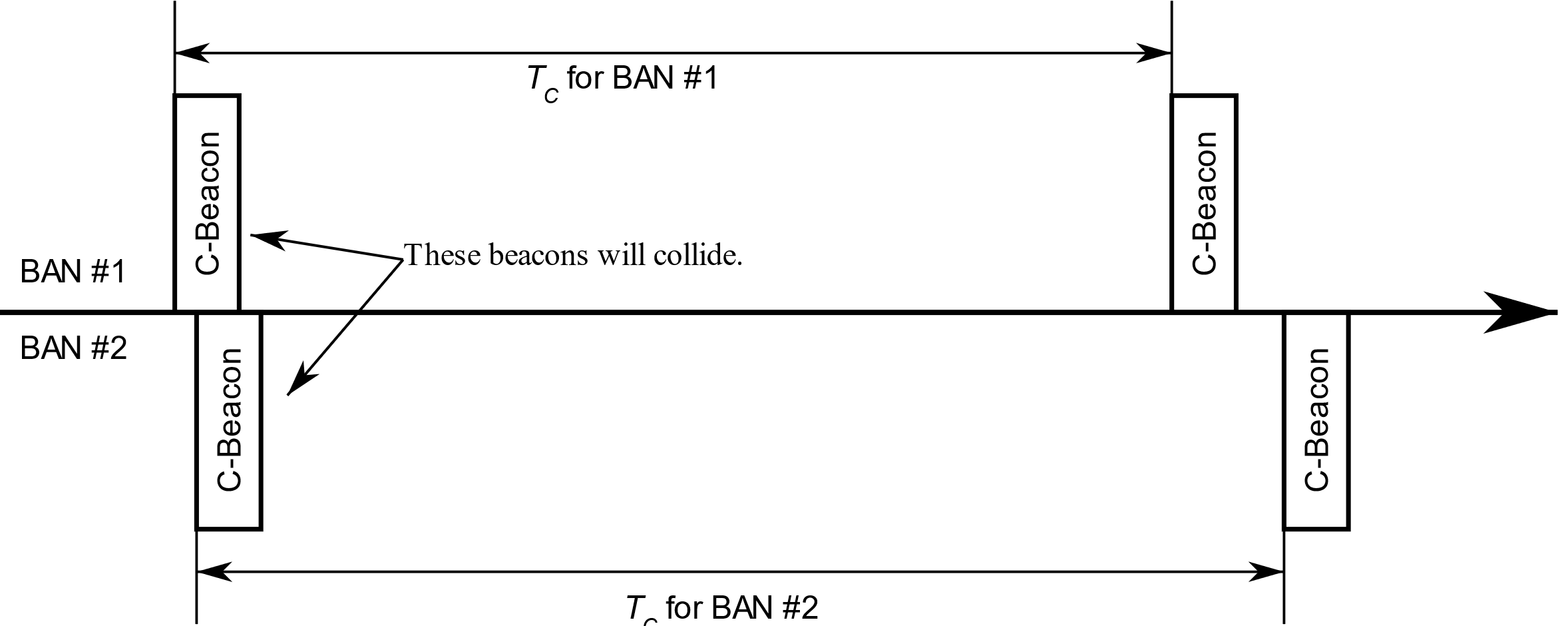 Figure  Collision Avoidance of Control Beacon with Different Beacon IntervalData ChannelCoordinators and nodes may transmit on the data channel (D-Channel).The time axis in a D-Channel is divided into superframes which have equal duration of TD seconds.Each superframe is composed of time slots which have equal duration of TS seconds.A superframe shall consist of four distinct periods:Network Management Period (NMP), consisting of NNMP time slots, where the network management frames such as data beacons shall be transmitted,Contention Free Period (CFP), consisting of NCFP time slots, where scheduled frames shall be transmitted,Contention Access Period (CAP), consisting of NCAP time slots, where unscheduled frames shall be transmitted,Inactive Period, where no frames shall be transmitted.A coordinator shall select one D-Channel.A coordinator may support using two or more D-Channels simultaneously, to achieve higher dependability.A coordinator shall transmit a data beacon frame (D-Beacon) on one time slot from NMP at every superframe of the D-Channel.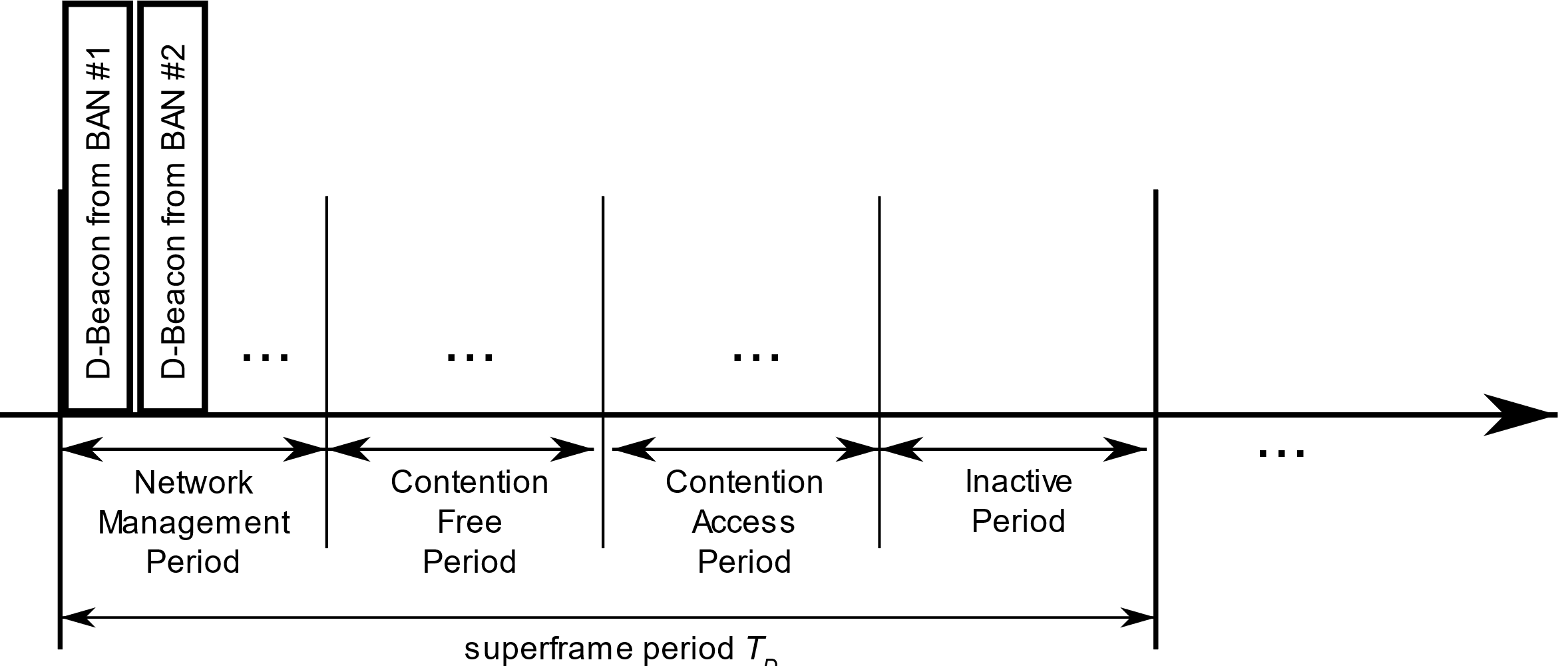 Figure  Data ChannelFramesGeneral StructureA MAC frame consists of a fixed-length MAC header, a variable-length MAC frame body, and a fixed-length Frame Check Sequence (FCS) field. MAC HeaderThe MAC Header consists of the Frame Control, the Recipient ID, the Sender ID, and the BAN ID.The Frame Control consist of the following fields:Protocol VersionAcknowledgment (Ack) PolicySecurity LevelTemporal key (TK) IndexBAN Security/RelayAck Timing/EAP Indicator/First Frame On TimeFrame SubtypeFrame TypeMore DataLast Frame/Access Mode/B2Sequence Number/Poll-Post WindowFragment Number/Next/CoexistenceNon-final Fragment/Cancel/Scale/InactiveC-Beacon(Information for the nodes of the coordinator’s own network)BAN ID (n bits)D-Channel number (n bits)Slot number of D-Beacon in Network Management Period (NMP)…(Information for the coordinator of spatially overlapping BAN)BAN ID (n bits)D-Channel number (n bits)D-Channel Occupancy IndexTo inform neighboring BANs of the congestion level of the channel.Synchronization Reference BAN IDTo inform neighboring BANs of which clock it is operating on.BANs that share superframes should have the same value and BANs that do not share superframes should have different values.Inertial Mass IndexThis index indicates the difficulty of moving the slot number of D-Beacon in NMP or D-Channel of a BAN.The number of nodes in a BAN can be used.It is named after the inertial mass of physics, because of the similarity in concept.This index is used to determine which BAN should keep using the D-Channel and which BAN should switch to a new D-Channel when multiple BANs come close.T.B.D.D-BeaconSlot number where Contention Free Period (CFP) beginsContention management method, refer 15.4a.Slot number where Contention Access Period (CAP) beginsListen before talk.Energy detection.…T.B.D.MAC FunctionsBAN CreationA coordinator starts monitoring the C-Channel and checks whether there are neighboring BANs. The coordinator chooses a BAN ID which is not currently in use by neighboring BANs.The coordinator chooses a Data Channel (D-Channel).D-Channel Occupancy Indexes from C-Beacon of neighboring BANs can be used to determine which D-Channel to use.If there are other BAN using the same D-Channel, than the coordinator should synchronize to the other BAN’s superframe.The coordinator chooses a slot number of D-Beacon in NMP.It must not overlap with that of other neighboring BANs using the same D-Channel.The coordinator transmits Control Beacons (C-Beacon) periodically.The C-Beacon provides the BAN ID, D-Channel number, and slot number of D-Beacon in NMP.The coordinator transmits Data Beacons (D-Beacon) periodically.The D-Beacon provides slot numbers where Contention Free Period (CFP) and Contention Access Period (CAP) begin.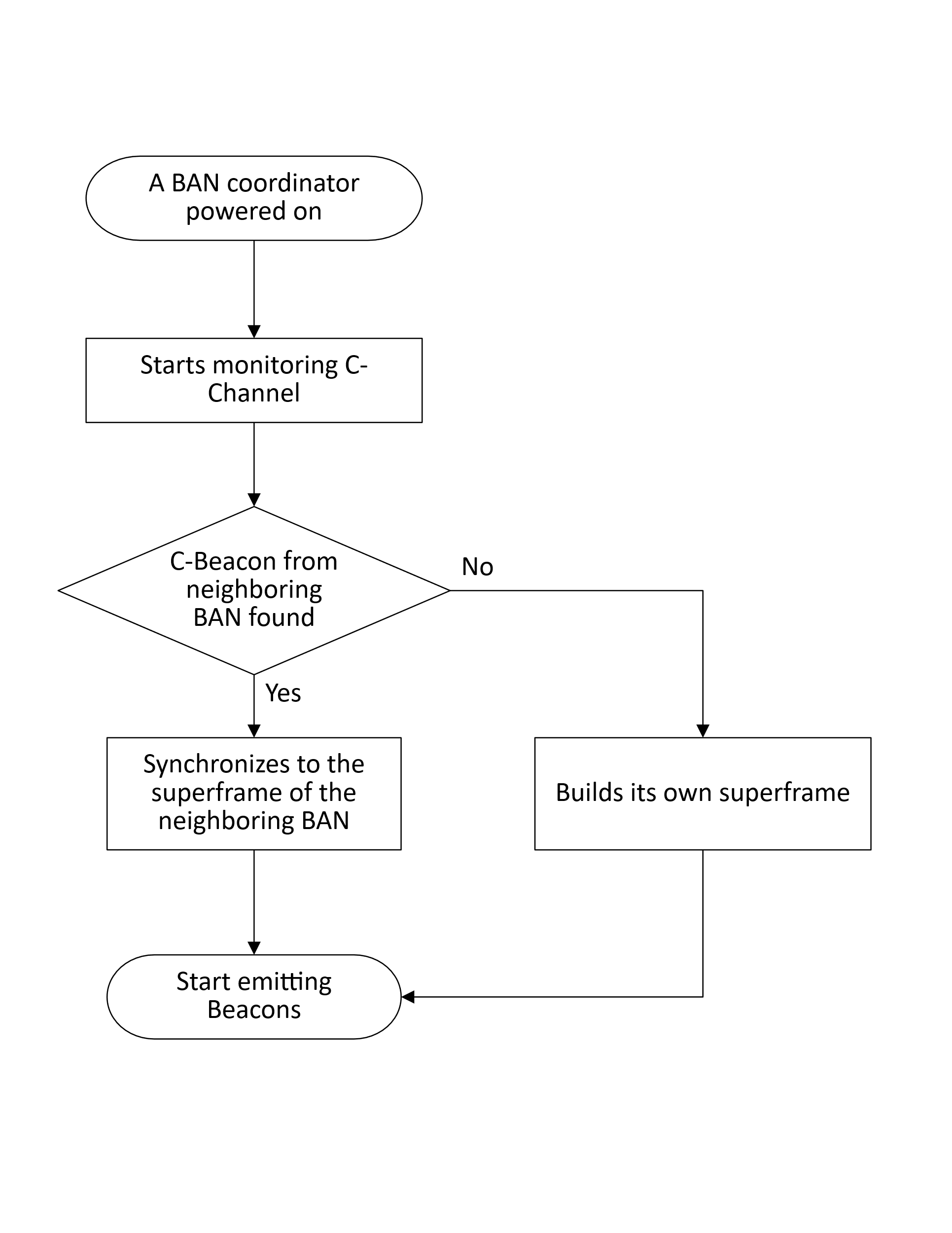 Figure  A flowchart for a BAN creationSynchronization switching due to proximity of BAN piconetsA coordinator keeps monitoring the C-Channel and checks whether there are neighboring BANs.If the coordinator receives C-Beacon with different Synchronization Reference BAN ID value,If the Inertial Mass Index from the C-Beacon is greater than its own value,The coordinator must synchronize with the superframe of the newly met BAN.T.B.D.Node Connection/DisconnectionThe node may monitor the C-Channels to acquire a C-Beacon.The node may acquire the BAN ID, D-Channel number, and slot number of D-Beacon in Network Management Period (NMP) from the C-Beacon.The node may monitor the D-Channels to acquire a D-Beacon.The node may acquire the slot numbers where Contention Free Period (CFP) and Contention Access Period (CAP) begin.The node may transmit a Connection Request (C-Request) frame during the CAP using the Contention Access procedure.On successful reception of the C-Request frame, the coordinator shall transmitan Acknowledgement,a Connection Assignment (C-Assignment) frame in the next available time slot.The C-Assignment frame shall contain details of allocated resources to the node, including the number of allocated time slot, and node’s allocated Node ID.Contention Free Period Channel AccessT.B.D.Contention Access Period Channel AccessT.B.D.MAC proposal on interference avoidance in coexisting dependable BANRequirements on Dependable BAN Operationsupport the dependable service classesup and down transmission every 10 ms with 99.9% possibilityup and down transmission every 50 ms with 99% possibilitycoexist with multiple dependable BANsa dependable BAN moves and encounters a dependable BAN in therea hub creates a new dependable BAN on existing BAN areaextend TSN to dependable BAN nodestime synchronizationbounded latencyDesign Consideration on MAC for 802.15.6mause leverage of 802.15.6-2012 or notminor change based on the structure of 802.15.6-2012new mandatory feature with fully designed MACuse separated control channel or not802.15.6-2012 superframe structure on a mandatory channelseparate control channel and data channeldesign dependable BAN features based on the structure of 802.15.6-2012avoid beacon collision among coexisting dependable BANsavoid scheduled allocation conflictssynchronize network clock among coexisting dependable BANsguarantee periodical transmission with bounded delay for supporting service classsatisfy service specific requirements such as the size of a BAN, ...Changes on Structure of Beacon Periodbeacon access phaseconsist of beacon slots for coexisting multiple BANslength of beacon access phasebeacon slot lengthsame to all BANscommon divisor of allocation slot length of coexisting BANs, fixed valuemaximum number of coexisting BANs * beacon slot lengthstart time of access phaseafter beacon access phase, time to start EAPbeacon slot assign rulesBAN has a priority according to the service classhigh priority BAN reserves the earliest beacon slotlow priority BAN reserves the latest beacon slot firstbeacon slot adjustment rulesif newly joined BAN’s beacon collides to the existing BANs’ beaconnewly joined BAN searches beacon access phase and relocates the beacon slot with beacon slot assign rulesafter beacon access phase, newly joined BAN selects an allocation slot to start accessto minimize the collision on EAP and scheduled allocation slots to the existing BANsincrease the maximum number of allocation slotfrom 256 to 4,096increase the scheduled allocation slot period1-periodic allocation → 1/10-periodic allocationshare the structure of beacon period among coexisting BANsa hub of newly joined BAN listens the beacon of existing BANs’ beaconafter reserving the beacon slot, broadcast the structure of beacon period.Modified Active Superframe Interleaving with Adjustmentnegotiate active superframe interleaving among coexisting BANsmaintain the beacon period length of each BANsadjust beacon slot for a BAN in beacon access phaseonly when EAP and scheduled allocation of MAP of a BAN interfere the ones of existing BANsadjust start time of EAP1Modified Active Superframe Interleaving with Regulationregulate the transmission in joined BANregulate new link allocation when collisionBAN reject new link allocation depending on access mode priorityregulate transmissionBAN regulate transmission depending on access mode priorityaccess mode priorityBAP > EAP > Scheduled MAP > RAP > CAPLevel of coexistence environmentThe lowest level (level 0)In this level, it is assumed that only one BAN operates in a specific space, with no other systems coexisting.Requirements such as throughput and latency should be met.Multiple BANs (level 1)In this level, it is assumed that a certain number of BANs (eg, 2 or 3 networks) coexist.The coexisting BANs can be 2012 based or revision based.The coexisting BANs can be either HBANs or VBANs.Requirements such as throughput and latency of each of all BANs should be met.The proposed MAC must be able to support this level with only mandatory features.1 BAN + other UWBs (level 2)In this level, it is assumed that there are a certain number of UWB systems which are not based on this standard such as 15.4 coexisting with a BAN.Requirements such as throughput and latency of each of all BANs should be met.The proposed MAC may support this level with some optional features.Multiple BANs + other UWBs (level 3)In this level, it is assumed that there a certain number of UWB systems which are not based on this standard such as 15.4 coexisting with a certain number of BANs (eg. 2 or 3 networks.)The proposed MAC may support this level with some optional features.ProjectIEEE P802.15 Working Group for Wireless Specialty Networks (WSN)IEEE P802.15 Working Group for Wireless Specialty Networks (WSN)TitleMAC ideas for BAN with Enhanced DependabilityMAC ideas for BAN with Enhanced DependabilityDate SubmittedSeptember 13th, 2022September 13th, 2022Source
()Voice:	+81-90-5408-0611
E-mail:	minsoo@minsookim.com, kobayashi-takumi-ch@ynu.ac.jp, marco.hernandez@ieee.org, kohno@ynu.ac.jpRe:AbstractMAC ideas for BAN with Enhanced Dependability of P802.15.6maMAC ideas for BAN with Enhanced Dependability of P802.15.6maPurposeFor discussion in TG6maFor discussion in TG6maNoticeThis document has been prepared to assist the IEEE P802.15.  It is offered as a basis for discussion and is not binding on the contributing individual(s) or organization(s). The material in this document is subject to change in form and content after further study. The contributor(s) reserve(s) the right to add, amend or withdraw material contained herein.This document has been prepared to assist the IEEE P802.15.  It is offered as a basis for discussion and is not binding on the contributing individual(s) or organization(s). The material in this document is subject to change in form and content after further study. The contributor(s) reserve(s) the right to add, amend or withdraw material contained herein.ReleaseThe contributor acknowledges and accepts that this contribution becomes the property of IEEE and may be made publicly available by P802.15.The contributor acknowledges and accepts that this contribution becomes the property of IEEE and may be made publicly available by P802.15.Name & affiliationEmailMinsoo Kim, YRP-IAI, Japanminsoo@minsookim.comMarco Hernandez, YRP-IAI, JapanMarco.Hernandez@ieee.orgRyuji Kohno, YRP-IAI, YNU, Japankohno@ynu.ac.jpTakumi Kobayashi, YRP-IAI, YNU, Japankobayashi-takumi-ch@ynu.ac.jpSeong-Soon Joo, ETRI, Koreassjoo@etri.re.krBand groupChannel numberCentral frequency (MHz)Bandwidth (MHz)Channel attribute
in 802.15.6-2012Channel attribute
for the revisionChannel attribute
for the revisionLow band03494.4499.2OptionalControlMandatoryLow band13993.6499.2MandatoryDataOptionalLow band24492.8499.2OptionalDataMandatoryHigh band36489.6499.2OptionalDataOptionalHigh band46988.8499.2OptionalDataOptionalHigh band57488.0499.2OptionalControlMandatoryHigh band67987.2499.2MandatoryDataOptionalHigh band78486.4499.2OptionalDataMandatoryHigh band88985.6499.2OptionalDataOptionalHigh band99484.8499.2OptionalDataOptionalHigh band109984.0499.2OptionalDataOptionalChannelsPeriodsFramesFramesChannelsPeriodsFrom coordinatorsFrom nodesControln/aControl BeaconNot allowedDataNetwork Management Data BeaconConnection AssignmentDisconnection ResponseConnection RequestDisconnection RequestDataContention Free DataDataDataContention AccessDataDataChannelsPeriodsFramesFramesChannelsPeriodsFrom coordinatorsFrom nodesControln/aControl BeaconConnection AssignmentDisconnection ResponseConnection RequestDisconnection RequestDataNetwork ManagementNot neededNot neededDataContention Free Data BeaconDataDataDataContention AccessData(Data Beacon)DataOctets:7L_FB2MAC HeaderMAC Frame BodyFCSOctets:4111Frame ControlRecipient IDSender IDBAN IDBits:1221114Protocol VersionACK PolicySecurity LevelTK IndexBAN Security / RelayAck Timing / EAP Indicator / First Frame On TimeFrame SubtypeBits:2118314Frame TypeMore DataLast Frame / Access Mode / B2Sequence Number / Poll-Post WindowFragment Number / Next / CoexistenceNon-final Fragment / Cancel / Scale / InactiveReserved